イベントの御案内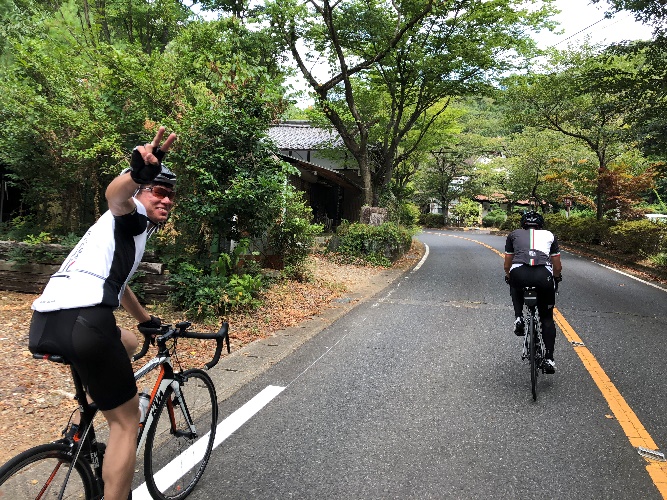 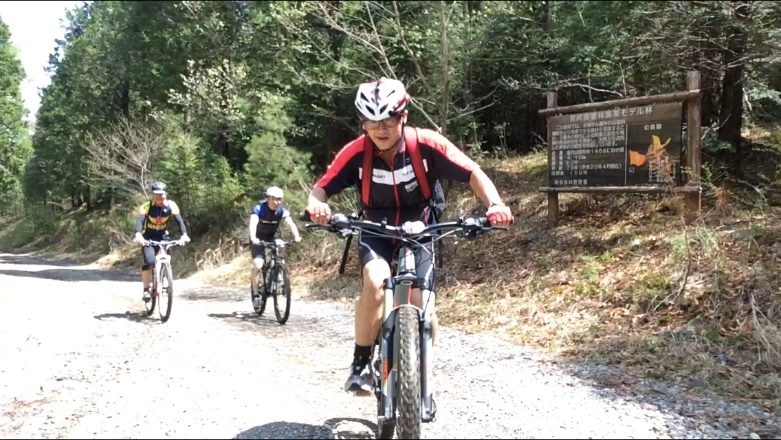 10月11日（木）12日（金）15日（月）　　GT FELT店頭試乗期間最新2019年モデルのGTのマウンテンバイク、FELTのシクロクロスの試乗ができます！10月13日（土）　　かかみ野MTBフェスティバル　前日試乗体験場所：かかみ野自然遺産の森　　時間：13時半～16時半GT、FELT及び今話題のEバイクを実際に山の中で試乗できます。大会当日はコースや時間が制限される為、コチラに参加する事をオススメ致します。11月11日（日）　　女性専用モデル『Liv』試乗会場所：レンタサイクル ON-OFF　　岐阜市溝口童子67　　時間：午前９時～午後４時入門用のクロスバイク及びロードバイクを中心に試乗できます。11月18日（日）　　2525（ニコニコ）サイクリングロードバイクの初心者、及び、クロスバイクに慣れてきた方にオススメのサイクリングです。いつもニコニコ、オンロードをのんびり時速25ｋｍ程度でサイクリングを楽しみます。推奨車輌：ロードバイク、グラベルロード、シクロクロス、クロスバイクヘルメット、グローブ着用義務。ウイールに　集合出発９時　　　　参加者に合わせて１～３時間サイクリングを楽しみます。自転車及びヘルメットのレンタルも可能です。（レンタルの場合は集合8時30分）（レンタル料 自転車,ヘルメット,グローブ4.000円:ヘルメットのみ300円:グローブのみ300円）他店で御購入頂いたお客様でも無料で参加して頂けますが、ラインで当店を友だち登録して頂いた方に限ります。参加希望の方は事前に連絡を下さい。いずれも参加費無料です。天候不順により中止にする場合がございます。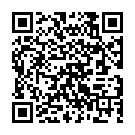 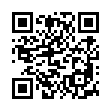 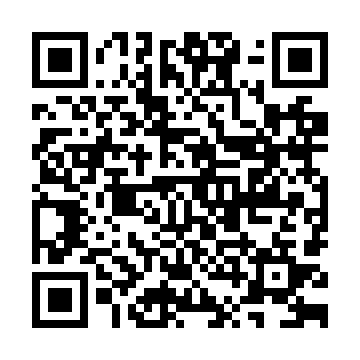 ＣＹＣＬＥ・ＰＲＯ ウイール　058-383-6115　　ホームページ　　フェイスブック　　ライン